Методическая разработка учебного занятия по английскому языку в III классе по теме «FOOD» Цель: Повторить, обобщить и закрепить изученный лексический и грамматический материал по теме "Еда".Задачи:1.Образовательная:- тренировать и закреплять лексические и грамматические навыки по теме;- тренировать произносительные навыки по теме;2.Развивающая:- развивать навыки письма;- развивать навыки говорения (монологическая и диалогическая речь);- развивать навыки аудирования;- развивать память, логику, мышление;- развивать творческие способности учащихся.3. Воспитательная:- воспитывать умение работать индивидуально, в паре, в группе;- повышать мотивацию к изучению английского языка.- воспитывать вежливое отношение друг к другу, развивать интерес к изучению английского языка;Тип урока: Урок закрепления знаний.Оборудование: доска, учебник, рабочая тетрадь, карточки, раздаточный материал, аудио приложение к учебному пособию «Английский язык : учеб. пособие для 3-го кл. общеобразоват. учреждений с рус. яз. обучения. В 2 ч. Ч. 2 /Л. М. Лапицкая [и др.]. – 2-е изд.,– Минск :Выш. шк., 2018.Технологическая карта урокаСписок использованной литературы:«Английский язык в 3 классе: учеб.-метод. пособие для учителей учреждений общ. сред. образования с белорус. и рус.   яз. обучения: с электронным приложением/Л.М. Лапицкая[и др.] В 2 ч. Ч. 2 – 2-е изд.- Минск: «Вышэйшая школа», 2018. «Английский язык 3 класс Лапицкая, Севрюкова, Калишевич, Седунова - Рабочая тетрадь (Workbook) часть 2,  «Аверсэв» 3. https:// www.lingo-play.com 4.https://wordwall.net/ru-ru/community/3Приложение 1[ i:] - eat, meat, tea, ice cream[ɪ] - milk, fish, chicken, biscuits, chips[ tʃ ]-cheese, chicken, chocolate, cherry[dʒ] – jam, juice, jellyПриложение 2Yummy, yummy, yummy,I like sweets in my tummy.I like cakes, too.Fish, I don’t like you!Приложение 3Bre_d                                ЖелеWat_r                                супJell_                                   хлебSo_p                                  картошкаChe_se                               водаA pot_ato                           лимонA carr_t                              сырA c_cumber                       бананA ban_na                            лимонA l_mon                             морковьПриложение 4Do you like fish?Do you like meat?Do you like eggs?Do you like sweets?Do you like sausages?Do you like chicken?Do you like oranges?Do you like tomatoes?Do you like apples?Do you like milk?Приложение 5I don’t like cucumbers.I don’t like carrots.I like sweets and chocolate. I like to drink tea and juice.I like white bread.I haven’t got any apples.I haven’t got any sweets.Do you like cheese?I like apples and bananas.I’ve got some chocolate.Приложение 6A banana, a carrot, tea, milk, an apple, an orange, a potato, water, coffee, a lemon, juice, a cucumber, bread.Приложение 7A cake-A sweet-An orange-A tomato-A hot dog-An egg-  A sausage-A banana-A lemon-A potato-Приложение 7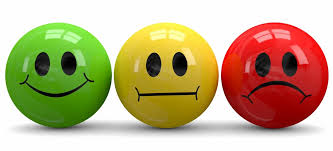 №Этап урокаЦель и задачи этапаДеятельность учителяДеятельность учащихся1.Организационно-мотивационный этапСоздание психологической готовности класса к уроку, введение в атмосферу иноязычного общения.Задачи: снять эмоциональное напряжение учащихся, настроить учащихся на работу.-Hello, boys and girls! - Hello!- I am glad to see you. Sit down,please.- We are glad to see you, too. - Who is on duty today? Who is absent?-How are you?- OK!- So, let's begin!Отвечают на вопросы учителя.Доклад дежурного- отсутствующие.2.Целеполагание и речевая зарядкаПодготовка учащихся к осознанному освоению учебного материала, совместное определение целей урока, мотивация на познавательную деятельность. Задачи: создать условия для определения личностно значимых целей урока.1.  Look at the blackboard. You can see some pictures here. Name the words, please. What is the topic of our lesson?Today we have unusual lesson. We are going to have a picnic.- Посмотрите на доску, вы видите картинки. Назовите слова, пожалуйста. Как вы думаете, какая тема нашего урока? -Правильно, ребята. Сегодня у нас необычный урок, мы отправимся с вами на пикник.2. -But first let’s train our tongues. Listen and repeat after me.- Давайте потренируем наши язычки. Послушайте и повторите за мной. (Приложение 1)	 -And let’s revise the poem. First let’s listen to the poem “Yummy, yummy”. Давайте вспомним стихотворение. (Приложение 2)Учащиеся по очереди называют слова по теме.Учащиеся повторяют за учителем звуки и слова.Учащиеся слушают аудиозапись, затем повторяют за учителем стихотворение и рассказывают самостоятельно вместе и по одному.3.Операционно-деятельностный этап. 3.1. Закреплениелексических единицОсуществление перехода к основной деятельности учащихся.Задачи: закрепить лексический материал.1.-Look at the blackboard. There are some words. На доске записаны слова, вам нужно вписать пропущенные буквы и соединить с переводом. (Приложение 3)Учащиеся выходят по очереди к доске, вписывают пропущенные буквы и соединяют слова с переводом.3.2. Комбинирование учебного материалаВопросы в настоящем простом времени,переход на стадию комбинирования. 1.-Answer my questions. Ответьте на вопросы.- Now? Make up your questions. Составьте свои вопросы.-Well done, boys and girls!(Приложение 4)2.-Make up sentences, read and translate them. Составьте предложения, прочитайте и переведите их.(Приложение 5)Учащиеся отвечают на вопросы, затем составляют свои и задают друг другу.Учащиеся получают карточки со словами, из которых составляют предложения, читают их и переводят на русский язык.3.3ФизкультминуткаСнятие напряжения, активизация внимания учащихся -Let’s have a rest. Немного отдохнем. Нужно хлопнуть в ладоши, когда услышите  название напитка, топнуть ногой, когда услышите название фрукта, покрутить головой, когда услышите название овоща.(Приложение 6)Учитель называет слова по теме «Еда», учащиеся  выполняют действия.3.4Повторение и закрепление грамматического материалаЗадачи: закрепить изученный грамматический материал- множественное число существительных. Выполнение упражнения на закрепление грамматического материала.-Как образуется множественное число существительных?-The next task for you. Следующее задание для вас. Каждому из вас я раздам карточку, на которой записаны слова в единственном числе, нужно написать эти существительные во множественном числе.(Приложение 7)Учащиеся выполняют задание письменно. 3.4 Проверка домашнего задания:-Восприятие речи на слух -Развитие диалогической речи-Развитие монологической речиФормирование навыка восприятия и понимания иноязычной речи на слух, навыка говорения.-You should buy some food for our picnic. Let’s go to the shop. Нам нужно купить продукты для пикника, давайте пойдем в магазин.P.15, ex.4(PB)- диалог-Well done! - Are we ready for a picnic? Корзинки для пикника наполнены. -Вашим домашним заданием было написать загадки про продукты для пикника, которые вы положили в свои корзинки (проекты).Учащиеся слушают аудиозапись (диалог).Разыгрывают диалоги «At the shop».Учащиеся выходят к доске с проектами(корзинки для пикника) и загадывают загадки друг другу про продукты, которые они взяли на пикник.4.Этап рефлексии Анализ учащимися результатов своей деятельности на уроке и мотивация на дальнейшую работу по данной теме. -Good job! Tell me, please: What have we done at the lesson? What do you like best of all?-Ребята, теперь давайте У вас на партах есть по 3 смайлика-зеленый, желтый, красный. Если вам все понравилось, все получилось и вы в хорошем настроении заканчиваете урок, вы выбираете зеленый, если    что-то вызвало затруднение, то-желтый, а если было  очень трудно, непонятно, и без настроения покидаете урок, то-красный. Оцените, пожалуйста, свою работу и настроение сегодня на уроке. (Приложение 8)-Thank you very much!Учащиеся крепят лучи к солнышку.5.Выставление отметокДомашнее задание-Ваше домашнее – с.25, упр.3 (WB)-Thank you for the lesson! Goodbye!Учащиеся записывают домашнее задание в дневники.